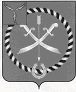 СОВЕТМУНИЦИПАЛЬНОГО ОБРАЗОВАНИЯ ГОРОД РТИЩЕВО                          РТИЩЕВСКОГО МУНИЦИПАЛЬНОГО РАЙОНАСАРАТОВСКОЙ ОБЛАСТИРЕШЕНИЕот 15 сентября 2020 года № 30-131О внесении изменений в Положение о бюджетном процессе в муниципальном образовании город Ртищево, утвержденноерешением Совета муниципального образования город Ртищево от 14  ноября 2013 года № 4-24 В соответствии со ст. 158 Бюджетного Кодекса Российской Федерации, с Федеральным законом № 131-ФЗ от 6 октября 2003 г. «Об общих принципах организации местного самоуправления в Российской Федерации» и Уставом муниципального образования город Ртищево, Совет муниципального образования город РтищевоРЕШИЛ: 1. Рассмотрев протест Ртищевской межрайонной прокуратуры № 55-2020 от 16.04.2020 года, внести в Положение о бюджетном процессе в муниципальном образовании город Ртищево, утвержденное решением Совета муниципального образования город Ртищево от 14 ноября 2013 года № 4-24 «Об утверждении Положения о бюджетном процессе в муниципальном образовании город Ртищево» следующие изменения:1.1. абзац 4 пункта 10 изложить в новой редакции:«-формирует и утверждает муниципальные задания;»1.2. абзац 11 пункта 10 изложить в новой редакции:«- определяет порядок утверждения бюджетных смет подведомственных получателей бюджетных средств, являющихся казенными учреждениями;»1.3. абзац 15 пункта 10  изложить в новой редакции:«отвечает от имени муниципального образования по денежным обязательствам подведомственных ему получателей бюджетных средств;».2. Опубликовать настоящее решение в газете «Перекресток России» и разместить на официальном сайте администрации Ртищевского муниципального района Саратовской области в информационно-телекоммуникационной сети «Интернет».3. Настоящее решение вступает в силу со дня его официального опубликования.4. Контроль за исполнением настоящего решения возложить на постоянную комиссию Совет муниципального образования город Ртищево по бюджету и имуществу.Глава муниципального образованиягород Ртищево                                                                                  В.В. Калямин 